Robin’s Homework19th May 2023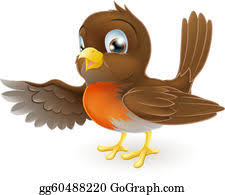 Well done to all the year twos with their SATS. They tried very hard and all did extremely well! Thank you for all your hard work at home TasksPlease try and complete what you can . If you would like to email your work to me, my email is: c.clarke@carletongreen.lancs.sch.uk Maths – Education CityCan you find a clock and tell the time at least 5 times throughout the day?Reading – Read your school reading book at home and ask a grown up to write in your reading record.  Try and read a little bit every night.You can always access Oxford Owl online for extra reading or read a book from home.Times tables - 
Y2’s - Times tables rockstars https://ttrockstars.com/beta/  Please practise your 2s, 5s and 10s.
Y1’s – Login to Numbots IDL- Access IDL 3 times a week. Spelling test will be every Friday SpellingsGroup 1Group 2Group 3Oak, coal, coat, goal, soap, road, load, for, down, now.Fudge, nudge, badge, bridge, hedge, lamb, climb, crumb, thumb, said.Baked, waved, behaved, whipped, jumped, camped, started, hurried, worried, pulled.  